DESCRIPTION OF THE COURSE OF STUDY  1.LOCATION OF THE COURSE OF STUDY WITHIN THE SYSTEM OF STUDIES 2.GENERAL CHARACTERISTICS OF THE COURSE OF STUDY 3.DETAILED CHARACTERISTICS OF THE COURSE OF STUDY 4.OBJECTIVES, SYLLABUS CONTENT AND INTENDED TEACHING OUTCOMES  4.1. Course objectives (classes) C1-WC (knowledge)- Introduces the underlyingtheories and currentscientificresearchaboutpersonal development psychology. Alsoshows the scope of tools, techniques and skillsneeded for personalgrowth and how to prepareeffectivepersonal development plans. C2-UC (abilities) - Facilitatesapplication of tools and techniques to maximizepersonal development potential and canprepareeffectivepersonal development plan.4.2.Detailedsyllabus(including form of classes)Familiarization with the syllabus and the subjectrequirements in connection with the explanation of the project. Whatispersonal development, theory – A. Adler, C.G. Jung, E. Erikson (psychosocialtheory), J. Piaget (stages of cognitive development), L. Kohlberg (theory of moral development), A. Maslow, A. Bandura, M. Seligman and others. The newestresearch and data aboutwhat we knowabouthowpersonalityiscreated and how much itisdetermined by biology and how much by the environment we live in; how we canusethatknowledge in personal development. Differenttechniques, tools and skills for understandingourpersonality and accordinglyunlockingpersonalpotential. Demonstration and assessment of  projectsprepared by the students (projectmethod)4.3. Educationoutcomes in the discipline*delete as appropriate		Thresholdsarevalid from 2018/ 2019 academicyear5.BALANCE OF ECTS  CREDITS – STUDENT’S WORK INPUT  *delete as appropriateAccepted for execution(date and signatures of the teachersrunning the course in the givenacademic.................................................................Course code0912-7LEK-A10.9-PPDName of the course inPolishPsychologia rozwoju osobistego Name of the course inEnglish Psychology of personal development 1.1. Field of studyMedicine1.2. Mode of studyFull-time1.3. Level of studyUniform Master’sstudies1.4. Profile of study* General academic1.5. Personpreparing the coursedescriptionMgr Karolina Kulikowska1.6. Contact2.1. Language of instructionEnglish 2.2. Prerequisites* ---------------- 3.1.Form of classes3.1.Form of classesClasses-25h(including e-learning)3.2.Place of classes3.2.Place of classesCourses in the teachingrooms of UJK 3.3.Form of assessment3.3.Form of assessmentProject (c) – prepare a thoroughpersonal and professional development plan, usingtools, techniques and theoriesdiscussed in class3.4.Teachingmethods3.4.TeachingmethodsClassesMultipleDiscussion (group),  Activating Learning-Case Studies,  Simulation Method  Project Work.3.5.BibliographyRequiredreading“Handbook of Personality Third Edition Theory and Research” Edited by O. John, R. Robins and L.Pervin3.5.BibliographyFurtherreading“Mindshift: Break Through Obstacles to Learning and DiscoverYourHiddenPotential” B. Oakley“How To Win Friends and Influence People” D. CarnegieCodeA student, whopassed the courseRelation to teachingoutcomeswithin the scope of  KNOWLEDGE, the graduateknows and understands: within the scope of  KNOWLEDGE, the graduateknows and understands: W01 the socialdimension of health and disease, the impact of the social environment (family, networks of socialrelationships) and socialinequality on health and socio-culturaldifferences and the role of socialstress in health and self-destructivebehaviourD.W1. within the scope of  ABILITIES, the graduateknowshow to:within the scope of  ABILITIES, the graduateknowshow to:U01 applypsychologicalinterventions, motivational and supportingD.U11within the scope of SOCIAL COMPETENCE, the graduateisable to:K01establish and maintaindeep and respectfulcontact with the patient and show understandingtowardsideological and culturaldifferences; H.S1K02do whatisright for the patient;H.S2K03respectmedicalconfidentiality and patient’srights;H.S3K04takeactionsconcerning the patient on the basis of ethicalprinciples, beingaware of socialconditions and restrictionsresulting from illness;H.S4K05recognizehis/herownlimitations and self-evaluateeducationaldeficiencies and needs;H.S5K06promotehealthylifestyle;H.S6K07usereliableinformationsources;H.S7K08conclude on the basis of ownsurveys and observations;H.S8K09introducerules of socialconduct and teamwork to the group of specialists, includingspecialists form othermedicalprofessionsalso in the multicultural and multinational environment;H.S9K10giveopinionsconcerningvariousaspects of professionalactivity;H.S10K11takeresponsibility for owndecisionsmadeduringprofessionalactivitiesincludingownsafety and safety of otherpeople;H.S114.4.Methods of assessment of the intendedteachingoutcomes4.4.Methods of assessment of the intendedteachingoutcomes4.4.Methods of assessment of the intendedteachingoutcomes4.4.Methods of assessment of the intendedteachingoutcomes4.4.Methods of assessment of the intendedteachingoutcomes4.4.Methods of assessment of the intendedteachingoutcomes4.4.Methods of assessment of the intendedteachingoutcomes4.4.Methods of assessment of the intendedteachingoutcomes4.4.Methods of assessment of the intendedteachingoutcomes4.4.Methods of assessment of the intendedteachingoutcomes4.4.Methods of assessment of the intendedteachingoutcomes4.4.Methods of assessment of the intendedteachingoutcomes4.4.Methods of assessment of the intendedteachingoutcomes4.4.Methods of assessment of the intendedteachingoutcomes4.4.Methods of assessment of the intendedteachingoutcomes4.4.Methods of assessment of the intendedteachingoutcomesTeachingoutcomes(code)Method of assessment (+/-)Method of assessment (+/-)Method of assessment (+/-)Method of assessment (+/-)Method of assessment (+/-)Method of assessment (+/-)Method of assessment (+/-)Method of assessment (+/-)Method of assessment (+/-)Method of assessment (+/-)Method of assessment (+/-)Method of assessment (+/-)Method of assessment (+/-)Method of assessment (+/-)Method of assessment (+/-)Teachingoutcomes(code)Examoral/written* Examoral/written* Examoral/written* Test* Test* Test* Project* Project* Project* Effort  in class* Effort  in class* Effort  in class* Self-study* Self-study* Self-study* Groupwork*         Groupwork*         Groupwork*         Others*Observation Others*Observation Others*Observation Teachingoutcomes(code)Form of classesForm of classesForm of classesForm of classesForm of classesForm of classesForm of classesForm of classesForm of classesForm of classesForm of classesForm of classesForm of classesForm of classesForm of classesForm of classesForm of classesForm of classesForm of classesForm of classesForm of classesTeachingoutcomes(code)L C ... L C ... L C ... L C ... L C ... L C ... L C ... W01 + 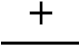 + U01 + + K01-K11+4.5.Criteria of assessment of the intendedteachingoutcomes4.5.Criteria of assessment of the intendedteachingoutcomes4.5.Criteria of assessment of the intendedteachingoutcomesForm of classesGrade Criterion of assessment3 Project - Demonstratesknowledge of the basicprinciples and theiruses, and demonstratesbothenoughability and willingness to usethisknowledge for a minimallypassinggrade 61%-68%  3,5Project - Knows and understandssomeconcepts, and showswillingness and basicunderstanding of itsuse69%-76% 4Project - Knows the material and showspromise of usingthisknowledgesatisfactorily in the future 77%-84% 4,5Project - Knows and understands the material and demonstrates a workingability to usethisknowledge 85%-92% 5 Project - Knows, understands, and showsthoroughcomprehension of the material and hasexcellentabilities 93%-100% CategoryStudent'sworkloadCategoryFull-timestudiesNUMBER OF HOURS WITH THE DIRECT PARTICIPATION OF THE TEACHER /CONTACT HOURS/ 25Participation in lectures* Participation in classes, seminars, laboratories* 25Preparation in the exam/ final test* Others* INDEPENDENT WORK OF THE STUDENT/NON-CONTACT HOURS/25Preparation for the lecture*Preparation for the classes, seminars, laboratories* 25Preparation for the exam/test* Gathering materials for the project/Internet query* Preparation of multimedia presentationOthers* TOTAL NUMBER OF HOURS 50ECTS credits for the course of study2 